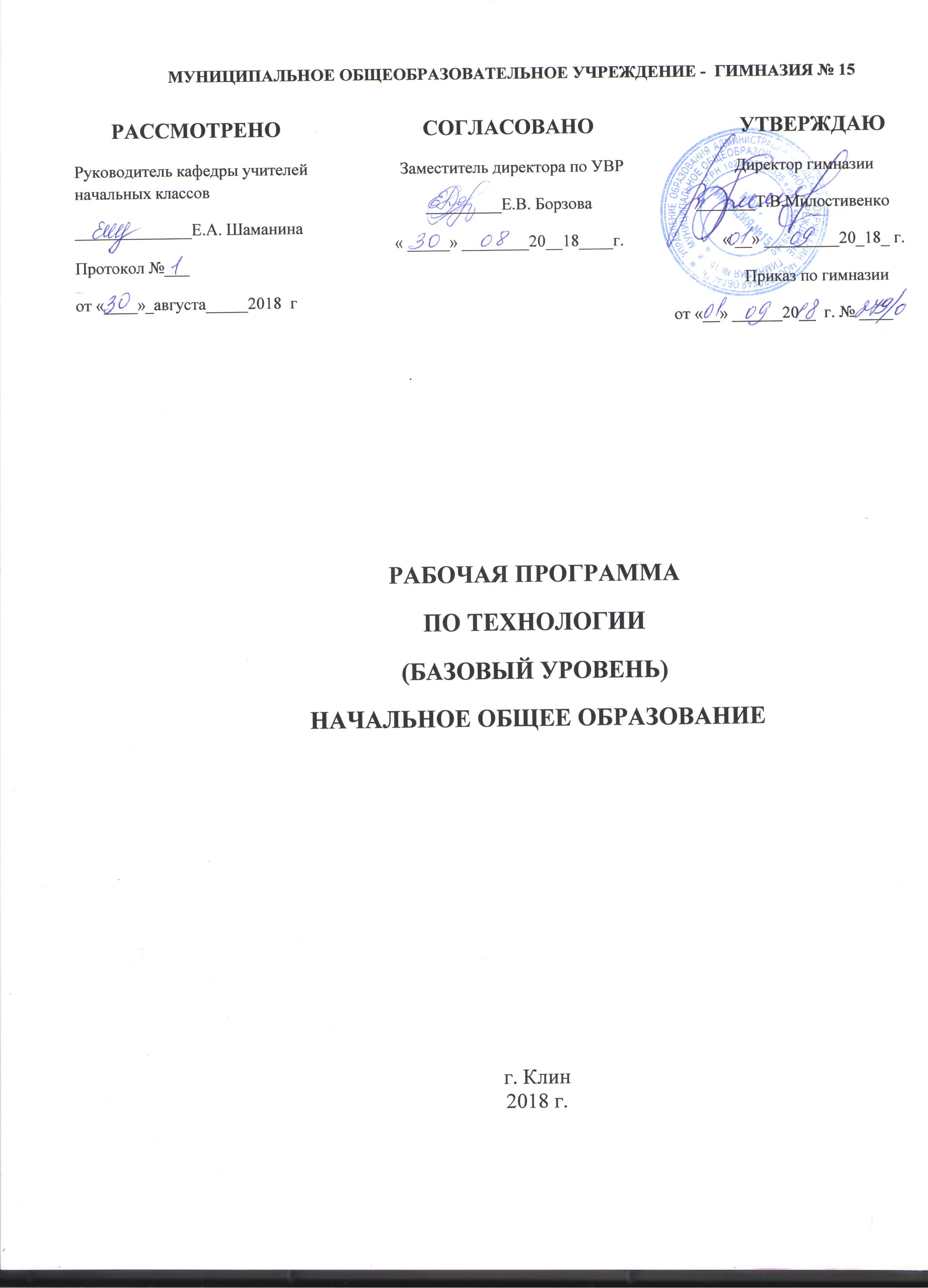 Программа «ТЕХНОЛОГИЯ»Рабочая программа  учебного предмета «Технология» составлена  в соответствии с требованиями Федерального государственного  общеобразовательного стандарта начального общего образования, примерной программы по технологии и на основе авторской программы Т. Геронимус «Технология 1-4 классы».Пояснительная записка.Цели изучения технологии в начальной школе:приобретение личного опыта как основы обучения и познания; приобретение первоначального опыта практической преобразовательной деятельности на основе овладения технологическими знаниями, технико-технологическими умениями и проектной деятельностью; формирование позитивного эмоционально-ценностного отношения к труду и людям труда. Особенностью уроков технологии в начальной школе является то, что они строятся на уникальной психологической и дидактической базе предметно-практической деятельности, которая служит в младшем школьном возрасте необходимой составляющей целостного процесса духовного, нравственного и интеллектуального развития (прежде всего, абстрактного, конструктивного мышления и пространственного воображения). Организация продуктивной преобразующей творческой деятельности детей на уроках технологии создаёт важный противовес вербализму обучения в начальной школе, который является одной из главных причин снижения учебно-познавательной мотивации, формализации знаний и в конечном счёте низкой эффективности обучения. Продуктивная предметная деятельность на уроках технологии является основой формирования познавательных способностей младших школьников, стремления активно познавать, историю материальной культуры и семейных традиций своего и других народов и уважительно относиться к ним.Значение и возможности предмета «Технология» выходят за рамки обеспечения учащихся сведениями о технико-технологической картине мира. При соответствующем содержательном и методическом наполнении данный предмет может стать опорным для формирования системы универсальных учебных действий в начальном звене общеобразовательной школы. В нём все элементы учебной деятельности (планирование, ориентировка в задании, преобразование, оценка продукта, умения распознавать и ставить задачи, возникающие в контексте практической ситуации, предлагать практические способы решения, добиваться достижения результата и т.д.) предстают в наглядном виде и тем самым становятся более понятными для детей. Практико-ориентированная направленность содержания учебного предмета «Технология» естественным путём интегрирует знания, полученные при изучении других учебных предметов (математика, окружающий мир, изобразительное искусство, русский язык, литературное чтение), и позволяет реализовать их в интеллектуально-практической деятельности ученика. Это, в свою очередь, создаёт условия для развития инициативности, изобретательности, гибкости мышления.Общая характеристика курсаТеоретической основой данной программы являются:- Системно-деятельностный подход: обучение на основе реализации в образовательном процессе теории деятельности, которое обеспечивает переход внешних действий во внутренние умственные процессы и формирование психических действий субъекта из внешних, материальных (материализованных) действий с последующей их интериоризацией (П.Я.Гальперин, Н.Ф.Талызина и др.).- Теория развития личности учащегося на основе освоения универсальных способов деятельности: понимание процесса учения не только как усвоение системы знаний, умений, и навыков, составляющих инструментальную основу компетенций учащегося, но и как процесс развития личности, обретения духовно-нравственного и социального опыта.Основные задачи курса:- духовно-нравственное развитие учащихся, освоение нравственно-эстетического и социально-исторического опыта человечества, отраженного в материальной культуре;- развитие эмоционально-ценностного отношения к социальному миру и миру природы через формирование позитивного отношения к труду и людям труда, знакомство с современными профессиями;- формирование умения осуществлять личностный выбор способов деятельности, реализовать их в практической деятельности, нести ответственность за результат своего труда;- формирование идентичности гражданина России в поликультурном многонациональном обществе на основе знакомства с ремеслами народов России;- развитие способности к равноправному сотрудничеству на основе уважения личности другого человека; воспитание толерантности к мнению и позиции других;- формирование целостной картины мира (образа мира) на основе познания мира через осмысление духовно-психологического содержания предметного мира и его единства с миром природы, освоения трудовых умений и навыков, осмысления технологии процесса выполнения изделий в проектной деятельности;- развитие познавательных мотивов, инициативности, любознательности и познавательных интересов на основе связи трудового и технологического образования с жизненным опытом и системой ценностей ребенка;- формирование мотивации успеха, готовности к действиям в новых условиях и нестандартных ситуациях;- гармоничное развитие понятийно-логического и образно-художественного мышления в процессе реализации проекта;- развитие творческого потенциала личности в процессе изготовления изделий при замене различных видов материалов, способов выполнения отдельных операций;- формирование первоначальных конструкторско-технологических знаний и умений на основе обучения работе с технологической картой, строгого выполнение технологии изготовления любых изделий;- развитие знаково-символического и пространственного мышления, творческого и репродуктивного воображения, творческого мышления;- формирование на основе овладения культурой проектной деятельности внутреннего плана деятельности, включающего целеполагание, планирование (умение составлять план действий и применять его для решения учебных задач), прогнозирование (предсказание будущего результата при различных условиях выполнения действия), контроль, коррекцию и оценку;- обучение умению самостоятельно оценивать свое изделие, свой труд, приобщение к пониманию обязательности оценки качества продукции, работе над изделием в формате и логике проекта;- формирование умения переносить освоенные в проектной деятельности теоретические знания о технологическом процессе в практику изготовления изделий ручного труда, использовать технологические знания при изучении предмета «Окружающий мир» и других школьных дисциплин;- обучение приемам работы с природными, пластичными материалами, бумагой, тканью, работе с конструктором, формирование умения подбирать необходимые для выполнения изделия инструменты;- формирование привычки неукоснительно соблюдать технику безопасности и правила работы с инструментами, организации рабочего места;- формирование первоначальных умений поиска необходимой информации в словарях, каталогах, библиотеке, умений проверки, преобразования, хранения, передачи имеющейся информации, навыков использования компьютера;- формирование коммуникативных умений в процессе реализации проектной деятельности (выслушивать и принимать разные точки зрения и мнения, сравнивая их со своей; распределять обязанности, приходить к единому решению в процессе обсуждения (договариваться), аргументировать свою точку зрения, убеждать в правильности выбранного способа и т.д.);- формирование потребности в общении и осмысление его значимости для достижения положительного конечного результата;- формирование потребности в сотрудничестве, осмысление и соблюдение правил взаимодействия при групповой и парной работе, при общении с разными возрастными группами.Особенностью программы является то, что она обеспечивает изучение начального курса технологии через осмысление младшим школьником деятельности человека, осваивающего природу на Земле, в Воде, в Воздухе и в информационном пространстве. Человек при этом рассматривается как создатель духовной культуры и творец рукотворного мира. Освоение содержания предмета осуществляется на основе продуктивной проектной деятельности. Формирование конструкторско-технологических знаний и умений происходит в процессе работы с технологической картой.Названные особенности программы отражены в ее структуре. Содержание основных разделов - «Человек и земля», «Человек и вода», «Человек и воздух», «Человек и информация» - позволяет рассматривать деятельность человека с разных сторон. В программе как особые элементы содержания обучения технологии представлены технологическая карта и проектная деятельность. На основе технологической карты ученики знакомятся со свойствами материалов, осваивают способы и приемы работы с инструментами и знакомятся с технологическим процессом. В каждой теме реализован принцип: от деятельности под контролем учителя к самостоятельному изготовлению определенной «продукции», реализации конкретного проекта.Особое внимание в программе отводится содержанию практических работ, которое предусматривает:знакомство детей с рабочими технологическими операциями, порядком их выполнения при изготовлении изделия, подбором необходимых материалов и инструментов;овладение инвариантными составляющими технологических операций (способами работы) разметки, раскроя, сборки, отделки;первичное ознакомление с законами природы, на которые опирается человек при работе;знакомство со свойствами материалов, инструментами и машинами, помогающими человеку в обработке сырья и создании предметного мира;изготовление преимущественно объемных изделий (в целях развития пространственного восприятия);осуществление выбора - в каждой теме предлагаются либо два-три изделия на основе общей конструкции, либо разные варианты творческих заданий на одну тему;проектная деятельность (определение цели и задач, распределение участников для решения поставленных задач, составление плана, выбор средств и способов деятельности, оценка результатов, коррекция деятельности);использование в работе преимущественно конструкторской, а не изобразительной деятельности;знакомство с природой и использованием ее богатств человеком;изготовление преимущественно изделий, которые являются объектами предметного мира (то, что создано человеком), а не природы.В программе интегрируется и содержание курса «Изобразительное искусство»: в целях; гармонизации форм и конструкций используются средства художественной выразительности, изделия изготавливаются на основе правил декоративно-прикладного искусства и законов дизайна, младшие школьники осваивают эстетику труда.Программа предусматривает использование математических знаний: это и работа: именованными числами, и выполнение вычислений, расчетов, построений при конструировании и моделировании, и работа с геометрическими фигурами и телами, и создание элементарных алгоритмов деятельности в проекте. Освоение правил работы и преобразования информации также тесно связано с образовательной областью «Математика и информатика».В «Технологии» естественным путем интегрируется содержание образовательной области «Филология» (русский язык и литературное чтение). Для понимания детьми реализуемых в изделии технических образов рассматривается культурно-исторический -справочный материал, представленный в учебных текстах разного типа. Эти тексты анализируются, обсуждаются; дети строят собственные суждения, обосновывают их, формулируют выводы.Программа «Технология», интегрируя знания о человеке, природе и обществе, способствует целостному восприятию ребенком мира во всем его многообразии и единстве. Практико-ориентированная направленность содержания позволяет реализовать эти знания в интеллектуально-практической деятельности младших школьников и создаёт условия для развития их инициативности, изобретательности, гибкости мышления.Проектная деятельность и работа с технологическими картами формирует у учащихся умения ставить и принимать задачу, планировать последовательность действий и выбирать необходимые средства и способы их выполнения. Самостоятельное осуществление продуктивной проектной деятельности совершенствует умение находить решения в ситуации затруднения, работать в коллективе, брать ответственность за результат деятельности на себя и т.д. В результате закладываются прочные основы трудолюбия и способности к самовыражению, формируются социально ценные практические умения, приобретается опыт преобразовательной деятельности и творчества.Продуктивная проектная деятельность создает основу для развития личности младшего школьника, предоставляет уникальные возможности для духовно-нравственного развития детей. Рассмотрение в рамках программы «Технология» проблемы гармоничной среды обитания человека позволяет детям получить устойчивые представления о достойном образе жизни в гармонии с окружающим миром. Активное изучение образов и конструкций природных объектов, которые являются неисчерпаемым источником идей для мастера, способствует воспитанию духовности. Ознакомление с народными ремеслами, изучение народных культурных традиций также имеет огромный нравственный смысл.Программа ориентирована на широкое использование знаний и умений, усвоенных детьми в процессе изучения других учебных предметов: окружающего мира, изобразительного искусства, математики, русского языка и литературного чтения.При освоении содержания курса «Технология» актуализируются знания, полученные при изучении окружающего мира. Это касается не только работы с природными материалами. Природные формы лежат в основе идей изготовления многих конструкций и воплощаются в готовых изделиях. Изучение технологии предусматривает знакомство с производствами, ни одно из которых не обходится без природных ресурсов. Деятельность человека-созидателя материальных ценностей и творца среды обитания в программе рассматривается в связи с проблемами охраны природы - это способствует формированию экологической культуры детей. Изучение этнокультурных традиций в деятельности человека также связано с содержанием предмета «Окружающий мир».Содержание программы обеспечивает реальное включение в образовательный процесс различных структурных компонентов личности (интеллектуального, эмоционально-эстетического, духовно-нравственного, физического) в их единстве, что создаёт условия для гармонизации развития, сохранения и укрепления психического и физического здоровья учащихся.Описание места учебного предмета «Технология» в учебном планеНа изучение технологии в начальной школе отводится 1 ч в неделю. Курс рассчитан на 135 ч: 33 ч - в 1 классе (33 учебные недели), по 34 ч - во 2, 3 и 4 классах (34 учебные недели в каждом классе).Личностные результаты:- Воспитание патриотизма, чувства гордости за свою Родину, российский народ и историю России.- Формирование целостного, социально ориентированного взгляда на мир в его органичном единстве и разнообразии природы, народов, культур и религий.- Формирование уважительного отношения к иному мнению, истории и культуре других народов.- Принятие и освоение социальной роли обучающегося, развитие мотивов учебной деятельности и формирование личностного смысла учения.- Развитие самостоятельности и личной ответственности за свои поступки, в том числе в информационной деятельности, на основе представлений о нравственных нормах, социальной справедливости и свободе.- Формирование эстетических потребностей, ценностей и чувств.- Развитие навыков сотрудничества со взрослыми и сверстниками в разных социальных ситуациях, умения не создавать конфликтов и находить выходы из спорных ситуаций.- Формирование установки на безопасный и здоровый образ жизни.Метапредметные результаты:- Овладение способностью принимать и сохранять цели и задачи учебной деятельности, поиска средств ее осуществления.- Освоение способов решения проблем творческого и поискового характера.- Формирование умения планировать, контролировать и оценивать учебные действия в соответствии с поставленной задачей и условиями ее реализации; определять наиболее эффективные способы достижения результата.- Использование знаково-символических средств представления информации для создания моделей изучаемых объектов и процессов, схем решения учебных и практических задач.- Использование различных способов поиска (в справочных источниках и открытом учебном информационном пространстве сети Интернет), сбора, обработки, анализа, организации, передачи и интерпретации информации в соответствии с коммуникативными и познавательными задачами и технологиями учебного предмета; в том числе умение вводить текст с помощью клавиатуры, фиксировать (записывать) в цифровой форме измеряемые величины и анализировать изображения, звуки, готовить свое выступление и выступать с аудио-, видео- и графическим сопровождением; соблюдать нормы информационной избирательности, этики и этикета.- Овладение навыками смыслового чтения текстов различных стилей и жанров в соответствии с целями и задачами; осознанно строить речевое высказывание в соответствии с задачами коммуникации и составлять тексты в устной и письменной формах.- Овладение логическими действиями сравнения, анализа, синтеза, обобщения, классификации по родовидовым признакам, установления аналогий и причинно-следственных связей, построения рассуждений, отнесения к известным понятиям- Готовность слушать собеседника и вести диалог; готовность признавать возможность существования различных точек зрения и права каждого иметь свою; излагать свое мнение и аргументировать свою точку зрения и оценку событий.- Овладение базовыми предметными и межпредметными понятиями, отражающими существенные связи и отношения между объектами и процессами.Предметные результаты:- Получение первоначальных представлений о созидательном и нравственном значении труда в жизни человека и общества; о мире профессий и важности правильного выбора профессии.- Усвоение первоначальных представлений о материальной культуре как продукте предметно-преобразующей деятельности человека.- Приобретение навыков самообслуживания; овладение технологическими приемами ручной обработки материалов; усвоение правил техники безопасности;- Использование приобретенных знаний и умений для творческого решения несложных конструкторских, художественно-конструкторских (дизайнерских), технологических и организационных задач.- Приобретение первоначальных знаний о правилах создания предметной и информационной среды и умений применять их для выполнения учебно-познавательныхСодержание программы курса «Технология»Общекультурные и общетрудовые компетенции. Основы культуры труда, самообслуживанияТрудовая деятельность и ее значение в жизни человека. Рукотворный мир как результат труда человека; разнообразие предметов рукотворного мира (архитектура, техника, предметы быта и декоративно-прикладного искусства и т. д.) разных народов России (на примере 2–3 народов). Особенности тематики, материалов, внешнего вида изделий декоративного искусства разных народов, отражающие природные, географические и социальные условия конкретного народа.Элементарные общие правила создания предметов рукотворного мира (удобство, эстетическая выразительность, прочность; гармония предметов и окружающей среды). Бережное отношение к природе как источнику сырьевых ресурсов. Мастера и их профессии; традиции и творчество мастера в создании предметной среды (общее представление).Анализ задания, организация рабочего места в зависимости от вида работы, планирование трудового процесса. Рациональное размещение на рабочем месте материалов и инструментов, распределение рабочего времени. Отбор и анализ информации (из учебника и других дидактических материалов), ее использование в организации работы. Контроль и корректировка хода работы. Работа в малых группах, осуществление сотрудничества, выполнение социальных ролей (руководитель и подчиненный).Элементарная творческая и проектная деятельность (создание замысла, его детализация и воплощение). Несложные коллективные, групповые и индивидуальные проекты. Культура межличностных отношений в совместной деятельности. Результат проектной деятельности – изделия, услуги (например, помощь ветеранам, пенсионерам, инвалидам), праздники и т. п.Выполнение доступных видов работ по самообслуживанию, домашнему труду, оказание доступных видов помощи малышам, взрослым и сверстникам.Технология ручной обработки материалов. Элементы графической грамотыОбщее понятие о материалах, их происхождении. Исследование элементарных физических, механических и технологических свойств доступных материалов. Многообразие материалов и их практическое применение в жизни.Подготовка материалов к работе. Экономное расходование материалов. Выбор материалов по их декоративно-художественным и конструктивным свойствам, использование соответствующих способов обработки материалов в зависимости от назначения изделия.Инструменты и приспособления для обработки материалов (знание названий используемых инструментов), выполнение приемов их рационального и безопасного использования.Общее представление о технологическом процессе: анализ устройства и назначения изделия; выстраивание последовательности практических действий и технологических операций; подбор материалов и инструментов; экономная разметка; обработка с целью получения деталей, сборка, отделка изделия; проверка изделия в действии, внесение необходимых дополнений и изменений. Называние и выполнение основных технологических операций ручной обработки материалов: разметка деталей (на глаз, по шаблону, трафарету, лекалу, копированием, с помощью линейки, угольника, циркуля), выделение деталей (отрывание, резание ножницами, канцелярским ножом), формообразование деталей (сгибание, складывание и др.), сборка изделия (клеевое, ниточное, проволочное, винтовое и другие виды соединения), отделка изделия или его деталей (окрашивание, вышивка, аппликация и др.). Выполнение отделки в соответствии с особенностями декоративных орнаментов разных народов России (растительный, геометрический и другие орнаменты).Использование измерений и построений для решения практических задач. Виды условных графических изображений: рисунок, простейший чертеж, эскиз, развертка, схема (их узнавание). Назначение линий чертежа (контур, линия надреза, сгиба, размерная, осевая, центровая, разрыва). Чтение условных графических изображений. Разметка деталей с опорой на простейший чертеж, эскиз. Изготовление изделий по рисунку, простейшему чертежу или эскизу, схеме.Конструирование и моделированиеОбщее представление о конструировании как создании конструкции каких-либо изделий (технических, бытовых, учебных и пр.). Изделие, деталь изделия (общее представление). Понятие о конструкции изделия; различные виды конструкций и способы их сборки. Виды и способы соединения деталей. Основные требования к изделию (соответствие материала, конструкции и внешнего оформления назначению изделия).Конструирование и моделирование изделий из различных материалов по образцу, рисунку, простейшему чертежу или эскизу и по заданным условиям (технико-технологическим, функциональным, декоративно-художественным и пр.). Конструирование и моделирование на компьютере и в интерактивном конструкторе.Практика работы на компьютереИнформация, ее отбор, анализ и систематизация. Способы получения, хранения, переработки информации.Назначение основных устройств компьютера для ввода, вывода, обработки информации. Включение и выключение компьютера и подключаемых к нему устройств. Клавиатура, общее представление о правилах клавиатурного письма, пользование мышью, использование простейших средств текстового редактора. Простейшие приемы поиска информации: по ключевым словам, каталогам. Соблюдение безопасных приемов труда при работе на компьютере; бережное отношение к техническим устройствам. Работа с ЦОР (цифровыми образовательными ресурсами), готовыми материалами на электронных носителях.Работа с простыми информационными объектами (текст, таблица, схема, рисунок): преобразование, создание, сохранение, удаление. Создание небольшого текста по интересной детям тематике. Вывод текста на принтер. Использование рисунков из ресурса компьютера, программ Word и Power Point.1-й классК окончанию обучения по курсу “Технология” в 1-м классе обучающиеся должны знать:-что такое деталь как составная часть изделия;-что такое конструкция;-что конструкции бывают однодетальными и многодетальными;-что такое неподвижное соединение деталей;-виды материалов – природные;-свойства отдельных материалов и зависимость выбора поделочного материала для работы от его свойств, внимательного отношения к красоте окружающего мира, к многообразию природного материала, которым богата наша страна.- искусственные (бумага, картон, ткань, клейстер, клей), их свойства и названия – на уровне общего представления;-последовательность изготовления несложных изделий: разметка, резание, сборка, отделка;-способы разметки: сгибанием, по шаблону;-способы соединения с помощью клейстера, клея ПВА;-виды отделки: раскрашивание, аппликации, прямая строчка и ее варианты;-название и назначение ручных инструментов (ножницы, игла) и приспособлений (шаблон, булавки), правила работы с ними;-профессии людей, связанные с получением и применением тканей и нитей на текстильных и ткацких предприятиях;-правила безопасности труда;-правила личной гигиены при работе с колющими и режущими инструментами;-правила организации рабочего места.Обучающиеся должны уметь:-наблюдать, сравнивать, делать простейшие обобщения;-различать материалы и инструменты по их назначению;-различать однодетальные и многодетальные конструкции несложных изделий;-качественно выполнять изученные операции и приемы по изготовлению несложных изделий: экономную разметку сгибанием, по шаблону, резание ножницами, сборку изделия с помощью клея;-эстетично и аккуратно оформлять изделия раскрашиванием, аппликацией, прямой строчкой и ее вариантами;-использовать для сушки плоских изделий пресс;-безопасно работать и хранить инструменты (ножницы, иглы);-выполнять правила культурного поведения в общественных местах.Обучающиеся должны владеть общетрудовыми умениями:-под контролем учителя рационально организовывать рабочее место в соответствии с используемым материалом;-с помощью учителя проводить анализ образца (задания), планировать последовательность выполнения практического задания, контролировать качество (точность, аккуратность) выполненной работы по этапам и в целом по шаблону, образцу, рисунку;-при поддержке учителя и одноклассников самостоятельно справляться с доступными практическими заданиями.2-й классК окончанию обучения по курсу “Технология” во 2-м классе обучающиеся должны знать:-названия материалов, ручных инструментов, приспособлений, предусмотренных программой;-свойства отдельных материалов и зависимость выбора поделочного материала для работы от его свойств, внимательного отношения к красоте окружающего мира, к многообразию природного материала, которым богата наша страна;-названия предприятий области, на которых производятся различные материалы, применяемые на уроках технологии;-правила:-безопасности труда при работе с ручным инструментом;-разметки по шаблонам, линейке, угольнику с применением циркуля;-сгибания бумаги и картона по линиям разметки;-резания ножом с помощью пальцев и линейки;-приемы соединений (разъемные, не разъемные).-виды отделки и декорирования, характерные  (швы «вперед иголку» и «через край»), способы их выполнения Обучающиеся должны уметь:-соблюдать правила безопасности труда и личной гигиены;-составлять план предстоящей работы;-обрабатывать ручными инструментами различные материалы;-изготавливать по образцу, графическим изображениям поделки и другие полезные предметы из различных материалов;-экономно расходовать материалы, бережно относиться к инструментам, приспособлениям, оборудованию.Обучающиеся должны владеть общетрудовыми умениями:-под руководством учителя читать графическую инструкционную карту, сравнивать ее данные с образцом изделия;самостоятельно:-размещать на рабочем месте инструменты индивидуального пользования, приспособления, санитарно-гигиенический инвентарь, проверять исправность инструментов;-выбирать заготовки нужного размера, цвета, фактуры;-выражать собственное эмоциональное отношение к изделию при посещении выставок 3-й классК окончанию обучения по курсу “Технология” в 3-м классе обучающиеся должны знать:-названия и свойства наиболее распространенных искусственных и синтетических материалов (бумага, ткани);-простейшие способы достижения прочности конструкций;-последовательность чтения и выполнения разметки разверток с помощью контрольно-измерительных инструментов;-линии чертежа;-правила безопасной работы с канцелярским ножом;-технику выполнения косой строчки, ее варианты, назначение.Обучающиеся должны уметь:-соблюдать правила безопасности труда и личной гигиены;-под руководством учителя коллективно разрабатывать несложные тематические проекты и самостоятельно их реализовывать, вносить коррективы в полученные результаты;-читать простейшие чертежи (эскизы) разверток;-соблюдать последовательность выполнения разметки развертки (от габаритов – к деталям) и выполнять ее с помощью контрольно-измерительных инструментов;-выполнять практическую работу с опорой на инструкционную карту, простейший чертеж;-изменять конструкцию изделия по заданным условиям;-подбирать и обосновывать наиболее рациональные технологические приемы изготовления изделий;-выполнять рицовку с помощью канцелярского ножа;-оформлять изделия и соединять детали косой строчкой и ее вариантами.- находить и представлять сведения о массовых профессиях и технологии производства искусственных материалов, о природных материалах нашей страныОбучающиеся должны владеть общетрудовыми умениями:-с помощью учителя искать оригинальные решения конструкторско-технологических, экономических и эстетических проблем;-самостоятельно:-размещать на рабочем месте в нужном порядке с соблюдением правил хранения колющие и режущие инструменты, проверять их исправность;-читать графическую и словесную инструкционную карту, проверять соответствие размеров заготовки габаритным размерам деталей на чертеже.4-й классК окончанию обучения по курсу “Технология” в 4-м классе обучающиеся должны знать:-правила культуры труда;-рассказывать о профессии своих родителей и сферах человеческой деятельности, к которым эти профессии относятся -традиции гостеприимства и проведения торжеств и праздников;-названия изученных материалов, инструментов и приспособлений, их назначение;-правила безопасного труда при работе колющими и режущими инструментами, применяемыми для обработки различных материалов, предусмотренных программой;-правила планирования и организации труда;-способы и приемы обработки материалов, предусмотренных программой;-основные требования дизайна к конструкциям, изделиям (польза, удобство, красота).Обучающиеся должны уметь:-соблюдать правила безопасности труда и личной гигиены;-составлять план предстоящей работы;-обрабатывать ручными инструментами различные материалы;-изготавливать по образцу, графическим изображениям поделки и другие полезные предметы из различных материалов;-определять конструктивные и технологические особенности предложенных для изготовления или выбранных самостоятельно изделий;-подбирать и применять рациональные конструктивные решения и технологические приемы изготовления изделий;-эстетично оформлять изделия.Обучающиеся должны владеть общетрудовыми умениями:-с помощью учителя:-выбирать темы для практических и проектных работ;-искать оригинальные решения конструкторско-технологических, экономических и эстетических проблем;-самостоятельно:-разрабатывать несложные коллективные творческие проекты и реализовывать их;-распределять обязанности в группе;-организовывать рабочее место и подбирать необходимые материалы, инструменты и приспособления в соответствии с разработанным проектом;-экономно, рационально и творчески строить свою практическую работу на всех ее этапах.Планируемые результаты курса «Технология»В результате изучения курса «Технологии» обучающиеся на уровне начального общего образования:получат начальные представления о материальной культуре как продукте творческой предметно-преобразующей деятельности человека, о предметном мире как основной среде обитания современного человека, о гармонической взаимосвязи предметного мира с миром природы, об отражении в предметах материальной среды нравственно-эстетического и социально-исторического опыта человечества; о ценности предшествующих культур и необходимости бережного отношения к ним в целях сохранения и развития культурных традиций;получат начальные знания и представления о наиболее важных правилах дизайна, которые необходимо учитывать при создании предметов материальной культуры; получат общее представление о мире профессий, их социальном значении, истории возникновения и развития;научатся использовать приобретенные знания и умения для творческой самореализации при оформлении своего дома и классной комнаты, при изготовлении подарков близким и друзьям, игрушечных моделей, художественно-декоративных и других изделий.Решение конструкторских, художественно-конструкторских и технологических задач заложит развитие основ творческой деятельности, конструкторско-технологического мышления, пространственного воображения, эстетических представлений, формирования внутреннего плана действий, мелкой моторики рук.Обучающиеся:в результате выполнения под руководством учителя коллективных и групповых творческих работ, а также элементарных доступных проектов, получат первоначальный опыт использования сформированных в рамках учебного предмета коммуникативных универсальных учебных действий в целях осуществления совместной продуктивной деятельности: распределение ролей руководителя и подчиненных, распределение общего объема работы, приобретение навыков сотрудничества и взаимопомощи, доброжелательного и уважительного общения со сверстниками и взрослыми;овладеют начальными формами познавательных универсальных учебных действий – исследовательскими и логическими: наблюдения, сравнения, анализа, классификации, обобщения;получат первоначальный опыт организации собственной творческой практической деятельности на основе сформированных регулятивных универсальных учебных действий: целеполагания и планирования предстоящего практического действия, прогнозирования, отбора оптимальных способов деятельности, осуществления контроля и коррекции результатов действий; научатся искать, отбирать, преобразовывать необходимую печатную и электронную информацию;познакомятся с персональным компьютером как техническим средством, с его основными устройствами, их назначением; приобретут первоначальный опыт работы с простыми информационными объектами: текстом, рисунком, аудио- и видеофрагментами; овладеют приемами поиска и использования информации, научатся работать с доступными электронными ресурсами;получат первоначальный опыт трудового самовоспитания: научатся самостоятельно обслуживать себя в школе, дома, элементарно ухаживать за одеждой и обувью, помогать младшим и старшим, оказывать доступную помощь по хозяйству.В ходе преобразовательной творческой деятельности будут заложены основы таких социально ценных личностных и нравственных качеств, как трудолюбие, организованность, добросовестное и ответственное отношение к делу, инициативность, любознательность, потребность помогать другим, уважение к чужому труду и результатам труда, культурному наследию.Общекультурные и общетрудовые компетенции. Основы культуры труда, самообслуживаниеВыпускник научится:иметь представление о наиболее распространённых в своём регионе традиционных народных промыслах и ремёслах, современных профессиях (в том числе профессиях своих родителей) и описывать их особенности;понимать общие правила создания предметов рукотворного мира: соответствие изделия обстановке, удобство (функциональность), прочность, эстетическую выразительность — и руководствоваться ими в практической деятельности;планировать и выполнять практическое задание (практическую работу) с опорой на инструкционную карту; при необходимости вносить коррективы в выполняемые действия;выполнять доступные действия по самообслуживанию и доступные виды домашнего труда.Выпускник получит возможность научиться:уважительно относиться к труду людей;понимать культурно­историческую ценность традиций, отражённых в предметном мире, в том числе традиций трудовых династий как своего региона, так и страны, и уважать их;понимать особенности проектной деятельности, осуществлять под руководством учителя элементарную проектную деятельность в малых группах: разрабатывать замысел, искать пути его реализации, воплощать его в продукте, демонстрировать готовый продукт (изделия, комплексные работы, социальные услуги).Технология ручной обработки материалов. Элементы графической грамотыВыпускник научится:на основе полученных представлений о многообразии материалов, их видах, свойствах, происхождении, практическом применении в жизни осознанно подбирать доступные в обработке материалы для изделий по декоративно­художественным и конструктивным свойствам в соответствии с поставленной задачей;отбирать и выполнять в зависимости от свойств освоенных материалов оптимальные и доступные технологические приёмы их ручной обработки (при разметке деталей, их выделении из заготовки, формообразовании, сборке и отделке изделия);применять приёмы рациональной безопасной работы ручными инструментами: чертёжными (линейка, угольник, циркуль), режущими (ножницы) и колющими (швейная игла);выполнять символические действия моделирования и преобразования модели и работать с простейшей технической документацией: распознавать простейшие чертежи и эскизы, читать их и выполнять разметку с опорой на них; изготавливать плоскостные и объёмные изделия по простейшим чертежам, эскизам, схемам, рисункам.Выпускник получит возможность научиться:отбирать и выстраивать оптимальную технологическую последовательность реализации собственного или предложенного учителем замысла;прогнозировать конечный практический результат и самостоятельно комбинировать художественные технологии в соответствии с конструктивной или декоративно­художественной задачей.Конструирование и моделированиеВыпускник научится:анализировать устройство изделия: выделять детали, их форму, определять взаимное расположение, виды соединения деталей;решать простейшие задачи конструктивного характера по изменению вида и способа соединения деталей: на достраивание, придание новых свойств конструкции;изготавливать несложные конструкции изделий по рисунку, простейшему чертежу или эскизу, образцу и доступным заданным условиям.Выпускник получит возможность научиться:соотносить объёмную конструкцию, основанную на правильных геометрических формах, с изображениями их развёрток;создавать мысленный образ конструкции с целью решения определённой конструкторской задачи или передачи определённой художественно­эстетической информации; воплощать этот образ в материале.Практика работы на компьютереВыпускник научится:выполнять на основе знакомства с персональным компьютером как техническим средством, его основными устройствами и их назначением базовые действия с компьютером и другими средствами ИКТ, используя безопасные для органов зрения, нервной системы, опорно­двигательного аппарата эргономичные приёмы работы; выполнять компенсирующие физические упражнения (мини­зарядку);пользоваться компьютером для поиска и воспроизведения необходимой информации;пользоваться компьютером для решения доступных учебных задач с простыми информационными объектами (текстом, рисунками, доступными электронными ресурсами).Выпускник получит возможность научиться пользоваться доступными приёмами работы с готовой текстовой, визуальной, звуковой информацией в сети Интернет, а также познакомится с доступными способами её получения, хранения, переработки.Примерное тематическое планирование по классам 1 класс2 класс3 класс4 класс  Материально-техническое  обеспечения курса «Технология»Учебно-методическое обеспечениеЛитература для учащихся:Геронимус Т.М. Технология. 1 кл. [АСТ-ПРЕСС ШКОЛА] Геронимус Т.М. Технология. 2 кл. [АСТ-ПРЕСС ШКОЛА] Геронимус Т.М. Технология. 3 кл. [АСТ-ПРЕСС ШКОЛА] Геронимус Т.М. Технология. 4 кл. [АСТ-ПРЕСС ШКОЛА]Литература для учителя:Программа "Трудовое обучение. Школа мастеров. 1-4 кл"Геронимус Т.М. Уроки технологии в 1 классе: Методическое пособие  Геронимус Т.М. Уроки технологии во 2 классе: Методическое пособие  Геронимус Т.М. Уроки технологии в 3 классе: Методическое пособие  Геронимус Т.М. Уроки технологии в 4 классе: Методическое пособие  Технические средства обучения.1.Магнитная доска.2.Персональный компьютер.3.Мультимедийный проектор.4.Экспозиционный экран.№Название разделаКол-во часовУУД (регулятивные познавательные,коммуникативные)Методическое обеспечение (ЦОР, ЭОР….)11. Общекультурные и общетрудовые компетенции (знания, умения и способы деятельности). Основы культуры труда, самообслуживания6Регулятивные: организовывать рабочее место, определять тему, ставить  цели и задачи урока совместно с учителемПознавательные: получать   и понимать информацию в знаковой формеКоммуникативные: уметь слушать и понимать речь других, задавать вопросыhttp://school-collection.edu.ru/catalog/rubr/4d47d6ac-05ce-4363-9e8f-5ed3b4c81c7d/?interface=catalog&class[]=44&subject[]=25&subject[]=362Технология ручной обработки материалов. Элементы графической грамоты10Познавательные: понимать учебные задачи урока и стремиться их выполнить, ориентироваться в своей системе знаний; находить и выделять необходимую информацию  из текстов и иллюстраций.Коммуникативные: строить связное  высказывание из 5-6 предложений по предложенной теме; с достаточной полнотой и точностью выражать свои мысли, отвечать на поставленные вопросыРегулятивные: анализировать собственную работу: выделять и осознавать то , что уже усвоено и что ещё нужно усвоить.http://files.school-collection.edu.ru/dlrstore/6775b6a6-1aa9-465f-a047-4ab6e5e3b075/%5BNS-TECH_2-01%5D_%5BIM_064%5D.html3Конструирование и моделирование12Познавательные: использовать приёмы решения творческих задачКоммуникативные: уметь ставить вопросы, обращаться за помощью, формулировать своё затруднение. 4Практика работы на компьютере5Познавательные:         формировать умение извлекать информацию из схем, иллюстраций;                                    выявлять сущность и особенности объектов;                                                 на основе анализа объектов делать выводы.                 Коммуникативные:           формировать умение слушать и понимать других;                       строить речевое высказывание в соответствии с поставленными задачами;                                            оформлять свои мысли в устной форме;                                          умение работать в паре и в группеРегулятивные:                формируем умение высказывать своё предположение на основе работы с материалом учебника; оценивать учебные действия в соответствии с поставленной задачей;                                           прогнозировать предстоящую работу (составлять план);            осуществлять познавательную и личностную рефлексию№Название разделаКол-во часовУУД (регулятивные познавательные,коммуникативные)Методическое обеспечение (ЦОР, ЭОР….)11. Общекультурные и общетрудовые компетенции (знания, умения и способы деятельности). Основы культуры труда, самообслуживания4Регулятивные: организовывать рабочее место, определять тему, ставить  цели и задачи урока совместно с учителемПознавательные: получать   и понимать информацию в знаковой формеКоммуникативные: уметь слушать и понимать речь других, задавать вопросыhttp://school-collection.edu.ru/catalog/rubr/4d47d6ac-05ce-4363-9e8f-5ed3b4c81c7d/?interface=catalog&class[]=44&subject[]=25&subject[]=362Технология ручной обработки материалов. Элементы графической грамоты15Познавательные: наблюдать сравнивать и называть различные материалы, технологические операции, анализировать образцы изделий, делать выводы, отбирать необходимые материалы.Регулятивные: организовывать рабочее место, определять тему, ставить  цели и задачи урока совместно с учителем, изготавливать изделие с опорой на план.Коммуникативные: принимать участие в беседе, обсуждении.http://files.school-collection.edu.ru/dlrstore/6775b6a6-1aa9-465f-a047-4ab6e5e3b075/%5BNS-TECH_2-01%5D_%5BIM_064%5D.html3Конструирование и моделирование10Познавательные:ставить и формулировать проблему; проявлять индивидуальные творческие способности  при выполнении проектного задания; проводить анализ изделий по заданным критериям.Регулятивные: принимать учебную задачу; действовать по плану; контролировать процесс и результаты деятельности, вносить необходимые коррективы адекватно оценивать свои достижения.  Коммуникативные: принимать участие в работе группы: определять общие цели работы,  распределять роли в совместной деятельности, анализировать ход и результаты проделанной работы под руководством учителя.4Практика работы на компьютере5Познавательные: формировать умение извлекать информацию из схем, иллюстраций;                                    выявлять сущность и особенности объектов;                                                 на основе анализа объектов делать выводы.Коммуникативные: уметь точно выражать свои мысли, отвечать на поставленные вопросы; проявлять доброжелательное отношение к сверстникам.Регулятивные: проговаривать во внутренней речи последовательность действий при выполнении заданий; анализировать собственную работу:  выделять и осознавать то, что уже усвоено и что ещё нужно усвоить, оценить результаты своей работы. №Название разделаКол-во часовУУД (регулятивные познавательные,коммуникативные)Методическое обеспечение (ЦОР, ЭОР….)11. Общекультурные и общетрудовые компетенции (знания, умения и способы деятельности). Основы культуры труда, самообслуживания6Регулятивные: организовывать рабочее место, определять тему, ставить  цели и задачи урока совместно с учителемПознавательные:получать   и понимать информацию в знаковой формеКоммуникативные: уметь слушать и понимать речь других, задавать вопросыhttp://school-collection.edu.ru/catalog/rubr/4d47d6ac-05ce-4363-9e8f-5ed3b4c81c7d/?interface=catalog&class[]=44&subject[]=25&subject[]=362Технология ручной обработки материалов. Элементы графической грамоты14Познавательные: формируем умение извлекать информацию из схем, иллюстраций;                                     выявлять сущность и особенности объектов;                                                 на основе анализа объектов делать выводы.                Коммуникативные:             формировать умение слушать и понимать других;                         строить речевое высказывание в соответствии с поставленными задачами;                                                                                        умение работать в паре и в группеРегулятивные:                 формировать умение высказывать своё предположение на основе работы с материалом учебника;   оценивать учебные действия в соответствии с поставленной задачей;                                            прогнозировать предстоящую работу (составлять план).            http://files.school-collection.edu.ru/dlrstore/6775b6a6-1aa9-465f-a047-4ab6e5e3b075/%5BNS-TECH_2-01%5D_%5BIM_064%5D.html3Конструирование и моделирование10Познавательные:понимать необходимость использования пробно-поисковых практических упражнений для открытия нового знания и умения; ориентироваться в своей системе знаний, делать обобщения, выводы.К.: уметь точно выражать свои мысли , отвечать на поставленные вопросы; участвовать в коллективном обсуждении проблем; доносить свою позицию, приводя аргументы; слушать и слышать учителя и одноклассников.Регулятивные: проговаривать во внутренней речи последовательность действий при выполнении заданий; анализировать собственную работу; выделять и осознавать то, что нужно усвоить, оценивать результаты своей работы.4Практика работы на компьютере4Познавательные:         формировать умение извлекать информацию из схем, иллюстраций;                                    выявлять сущность и особенности объектов;                                                 на основе анализа объектов делать выводы.                 Коммуникативные:           формировать умение слушать и понимать других;                       строить речевое высказывание в соответствии с поставленными задачами;                                            оформлять свои мысли в устной форме;   умение работать в паре и в группеРегулятивные:                формируем умение высказывать своё предположение на основе работы с материалом учебника; оценивать учебные действия в соответствии с поставленной задачей;                                           прогнозировать предстоящую работу (составлять план);            осуществлять познавательную и личностную рефлексию  №Название разделаКол-во часовУУД (регулятивные познавательные,коммуникативные)Методическое обеспечение (ЦОР, ЭОР….)11. Общекультурные и общетрудовые компетенции (знания, умения и способы деятельности). Основы культуры труда, самообслуживания4Регулятивные: организовывать рабочее места, определять тему, ставить  цели и задачи урока совместно с учителем, изготавливатьПознавательные:получать   и понимать информацию в знаковой формеКоммуникативные.: уметь слушать и понимать речь других, задавать вопросыhttp://school-collection.edu.ru/catalog/rubr/4d47d6ac-05ce-4363-9e8f-5ed3b4c81c7d/?interface=catalog&class[]=44&subject[]=25&subject[]=362Технология ручной обработки материалов. Элементы графической грамоты10Познавательные: преобразовывать информацию из одной формы  в другую; выбирать наиболее эффективные способы решения задач ( оригинальность), делать обобщения, выводы; проводить анализ работы.Коммуникативные: с достаточной полнотой и точностью выражать свои мысли, отвечать на поставленные вопросы; обосновывать собственное мнение.http://files.school-collection.edu.ru/dlrstore/6775b6a6-1aa9-465f-a047-4ab6e5e3b075/%5BNS-TECH_2-01%5D_%5BIM_064%5D.html3Конструирование и моделирование12Познавательные: формировать внутренний план работы на основе поэтапной отработки предметно-преобразующих действий; проявлять индивидуальные творческие способности при выполнении проектного задания; проводить анализ изделий по заданным критериямКоммуникативные: согласовывать работу в группе, распределять работу, вырабатывать совместно критерии оценивания совместно выполненного задания.4Практика работы на компьютере8Познавательные:  искать и отбирать для решения учебной задачи источники информации;        перерабатывать полученную информациюинформацию ; сравнивать и классифицировать факты  и явления; определять причинно – следственные связи;  преобразовывать информацию; представлять информацию  в виде текста, таблицы, схемы                                Коммуникативные: донести свою позицию для других: высказывать свою точку зрения и пытаться её обосновать, приводя аргументы.         Регулятивные: самостоятельно формулировать цель урока после предварительного обсуждения;уметь с помощью учителя анализировать предложенное задание; отделять известное и неизвестное;уметь совместно с учителем формулировать учебную проблему.